AVIS DE SOUTENANCE DE THÈSEMadame Véronique BROUARD-BOUTTEAUSoutiendra une thèse en vue de l’obtention du doctorat de théologie catholique,sur le sujet suivant :ALPHONSE DE LIGUORI ET LE DOUTE. Une articulation de la loi et de la conscience au service du salutLe jeudi 22 juin 2023, À 14 :30ICP – salle Z16 Paul Ricoeur74 rue de Vaugirard – 75006 ParisEt en ligne via TEAMS________________________________Jury de Soutenance________________________Renseignements: ced.theologicum@icp.f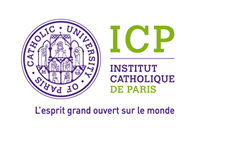 Institut Catholique de ParisTheologicumFaculté de Théologieet de Sciences ReligieusesCycle des Études du DoctoratM. Le ProfesseurGrégory WOIMBÉE, ICPPrésident du juryMme Le ProfesseurCatherine FINO, ICPDirectrice de thèse, RapporteurM. Le ProfesseurGilles BERCEVILLERapporteur ICPM. Le ProfesseurAlain THOMASSETRapporteur externe